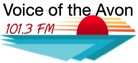 Membership ApplicationIndividual MemberThank you for your interest in this community radio station.We look forward to receiving your support and input.Your application will be presented to the next 101.3fm committee meeting and you will be advised as soon as possible.  Your Payment Type (please tick which is applicable):      Cheque      Cash         EFTPlease make cheques payable to: “York Community Radio Inc.”For EFT:  our BSB 036-179  our Account 146986 (please include your surname on EFT)Please send completed form and payment (or EFT payment details) to The Secretary, 101.3fm, PO Box 465, York WA 6302Applicant’s DetailsApplicant’s DetailsApplicant’s DetailsApplicant’s DetailsApplicant’s DetailsApplicant’s DetailsApplicant’s DetailsYour NameYour Name                 First Name                                          Surname                 First Name                                          Surname                 First Name                                          Surname                 First Name                                          Surname                 First Name                                          SurnamePostal AddressPostal AddressNo. & Street or PO Box No.                        Suburb/Town               PostcodeNo. & Street or PO Box No.                        Suburb/Town               PostcodeNo. & Street or PO Box No.                        Suburb/Town               PostcodeNo. & Street or PO Box No.                        Suburb/Town               PostcodeNo. & Street or PO Box No.                        Suburb/Town               PostcodePhone NumberPhone Number                   Landline                                              Mobile                   Landline                                              Mobile                   Landline                                              Mobile                   Landline                                              Mobile                   Landline                                              MobileEmail AddressEmail AddressType of MembershipType of MembershipType of MembershipType of MembershipType of MembershipType of MembershipType of MembershipNew Individual MembershipNew Individual MembershipNew Individual MembershipNew Individual MembershipRenewal of Individual           MembershipAnnual Fee(1st July to 30th June)Annual Fee(1st July to 30th June)Annual Fee(1st July to 30th June)$35$35Adult MemberAdult MemberAdult MemberAdult Member$25$25Adult Concession Member (Pension or Seniors’ Card)Adult Concession Member (Pension or Seniors’ Card)Adult Concession Member (Pension or Seniors’ Card)Adult Concession Member (Pension or Seniors’ Card)$22.50/person$22.50/personCouple Discount Member (Total for couple is $45/yr)Couple Discount Member (Total for couple is $45/yr)Couple Discount Member (Total for couple is $45/yr)Couple Discount Member (Total for couple is $45/yr)$55$55Family Discount (up to 2 adults & all children under 18 living at the same address)Family Discount (up to 2 adults & all children under 18 living at the same address)Family Discount (up to 2 adults & all children under 18 living at the same address)Family Discount (up to 2 adults & all children under 18 living at the same address)